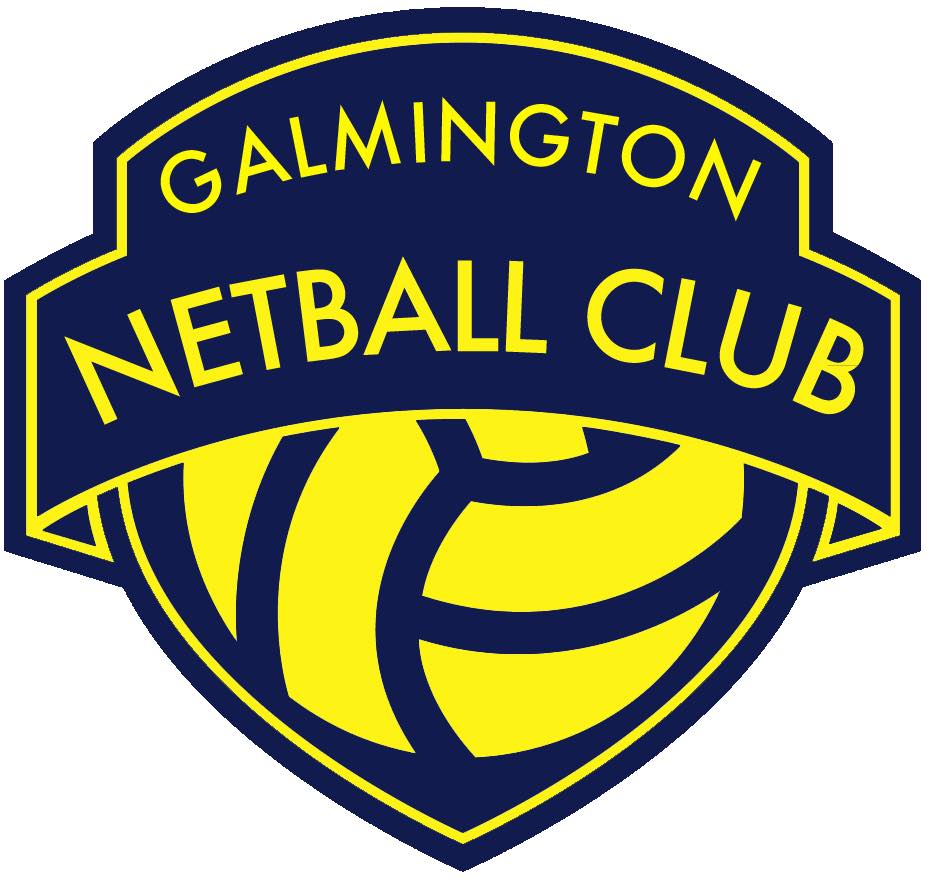 
Roles & Responsibilities:
Attend 8 weekly GNC Committee meetings and report back on progress made on safeguarding development within GNC.
Work with other GNC members to create a safe, positive, individual-centred environment.Lead in the development of GNC’s approach to safeguarding in netball (children and adults), including the development of a GNC Safeguarding Development Plan.Review and update GNC’s Safeguarding Policy in line with changes to best practice and legislative updates when relevant but at least once a season.Manage cases of poor practice and abuse in line with the GNC Safeguarding Policy (including the safe filing of paperwork in line with the GNC Privacy Policy).Manage referrals to children’s social-care services and the police when required.Act as the main point of contact for internal and external individuals/ agencies.Coordinate the distribution of the GNC Safeguarding Policy, procedures and resources throughout the club.Act as the main point of contact for any questions relating to GNC’s Safeguarding Policy and procedures and highlight training needs to The GNC Committee when required.Ensure that all relevant GNC volunteers have an in date DBS check and coordinate a GNC DBS register on behalf of the club.Ensure safeguarding standards are met and maintained.
Keep own knowledge and skills up-to-date.Carry out all roles and responsibilities in line with the GNC Privacy Policy and all other relevant policies and procedures.Be a positive role model for GNC club members/ volunteers by upholding the GNC Code of Conduct and acting as an ambassador of the club.RoleSafeguarding LeadCommittee StatusCore GNC Committee MemberResponsible toGNC Chair PersonWorks withGNC Chair Person to develop and agree a GNC Safeguarding Development Plan in line with the overarching GNC Development Plan.GNC Secretary to coordinate the distribution of the GNC Safeguarding Policy and procedures.GNC Coaches and Senior Captains to identify training gaps and to ensure DBS checks are completed.GNC Players Forum to stay abreast of any feedback that may be relevant to effective safeguarding in the club.GNC Club members to listen to and act on any information received within the context of Safeguarding.Other GNC Committee members and club members as necessary.